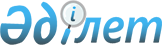 Қарағанды облысы әкімдігінің 2016 жылғы 26 қаңтардағы № 05/01 "Жеке қосалқы шаруашылықтарда ірі қара малдың аналық мал басын қолдан ұрықтандыру жөніндегі шығындарды 100 %-ға дейін өтеуге арналған субсидиялар нормативін, қолдан ұрықтандыру жөніндегі қызметтерді жеткізушіге қойылатын өлшемдер мен талаптарды, сондай-ақ асыл тұқымды мал шаруашылығын дамытуды, мал шаруашылығының өнімділігін және өнім сапасын арттыруды субсидиялау бағыттары бойынша субсидиялар көлемдерін бекіту туралы" қаулысына өзгеріс пен толықтырулар енгізу туралы
					
			Күшін жойған
			
			
		
					Қарағанды облысы әкімдігінің 2016 жылғы 16 қарашадағы № 81/01 қаулысы. Қарағанды облысының Әділет департаментінде 2016 жылғы 23 қарашада № 4025 болып тіркелді. Күші жойылды - Қарағанды облысы әкімдігінің 2017 жылғы 27 қаңтардағы № 06/04 қаулысымен      Ескерту. Күші жойылды - Қарағанды облысы әкімдігінің 27.01.2017 № 06/04 (алғашқы ресми жарияланған күнінен кейін күнтізбелік он күн өткен соң қолданысқа енгізіледі) қаулысымен.

      Қазақстан Республикасы Үкіметінің 8 қазандағы 2016 жылғы "2016 – 2018 жылдарға арналған республикалық бюджет туралы" Қазақстан Республикасының Заңын іске асыру туралы" Қазақстан Республикасы Үкіметінің 2015 жылғы 8 желтоқсандағы № 972 қаулысына өзгерістер мен толықтырулар енгізу туралы" № 579 қаулысына және Қазақстан Республикасы Ауыл шаруашылығы министірінің 2014 жылғы 19 қарашадағы "Асыл тұқымды мал шаруашылығын дамытуды, мал шаруашылығының өнімділігін және өнім сапасын арттыруды субсидиялау қағидаларын бекіту туралы" № 3-1/600 (Нормативтік құқықтық актілерді мемлекеттік тіркеу тізілімінде № 9987 болып тіркелген) бұйрығына сәйкес Қарағанды облысының әкімдігі ҚАУЛЫ ЕТЕДІ:

      1. Қарағанды облысының әкімдігінің 2016 жылғы 26 қаңтардағы № 05/01 "Жеке қосалқы шаруашылықтарда ірі қара малдың аналық мал басын қолдан ұрықтандыру жөніндегі шығындарды 100 %-ға дейін өтеуге арналған субсидиялар нормативін, қолдан ұрықтандыру жөніндегі қызметтерді жеткізушіге қойылатын өлшемдер мен талаптарды, сондай-ақ асыл тұқымды мал шаруашылығын дамытуды, мал шаруашылығының өнімділігін және өнім сапасын арттыруды субсидиялау бағыттары бойынша субсидиялар көлемдерін бекіту туралы" қаулысына (Нормативтік құқықтық актілерді мемлекеттік тіркеу тізілімінде № 3654 болып тіркелген, 2016 жылғы 16 ақпандағы № 30 (22 133) "Орталық Қазақстан" және 2016 жылғы 16 ақпандағы № 20 (21 965) "Индустриальная Караганда" газеттерінде, 2016 жылдың 12 ақпандағы "Әділет" ақпараттық-құқықтық жүйесінде жарияланған) келесі өзгеріс және толықтырулар енгізілсін:

      келесі мазмұндағы 3-1 тармағымен толықтырылсын:

      "3-1. Асыл тұқымды мал шаруашылығын дамыту және мал шаруашылығы өнімдерінің өнімділігі мен сапасын артыру бағыттары бойынша субсидиялар көлемі осы қаулының 4 қосымшасына сәйкес бекітілсін.";

      көрсетілген қаулының 3 қосымшасы осы қаулының 1 қосымшасына сәйкес жаңа редакцияда мазмұндалсын;

      осы қаулының 2 қосымшасына сәйкес 4 қосымшамен толықтырылсын.

      2. "Қарағанды облысының ауыл шаруашылығы басқармасы" мемлекеттік мекемесі заңнамада белгіленген тәртіпте осы қаулыдан туындайтын шараларды қабылдасын.

      3. Осы қаулы алғашқы ресми жарияланған күнінен кейін күнтізбелік он күн өткен соң қолданысқа енгізіледі.

      4. Осы қаулының орындалуын бақылау облыс әкімінің жетекшілік жасайтын орынбасарына жүктелсін.

 Асыл тұқымды мал шаруашылығын дамытуды, мал шаруашылығының өнімділігін және өнім сапасын арттыруды субсидиялау бағыттары бойынша субсидиялар көлемдері 2016 жылғы Республикалық бюджеттен бөлінген асыл тұқымды мал шаруашылығын дамытуды, мал шаруашылығының өнімділігін және өнім сапасын арттыруды субсидиялау бағыттары бойынша субсидиялар көлемдері
					© 2012. Қазақстан Республикасы Әділет министрлігінің «Қазақстан Республикасының Заңнама және құқықтық ақпарат институты» ШЖҚ РМК
				
      Қарағанды облысының
әкімі

 Н. Әбдібеков
Қарағанды облысы әкімдігінің
2016 жылғы "16" қараша № 81/01
қаулысына 1- қосымшаҚарағанды облысы әкімдігінің
2016 жылғы 26 қаңтардағы № 05/01
қаулысына 3 - қосымшаСала атауы

Субсидиялау бағыты

Өлшем бірлігі

Субсидиялау нормативі, теңге

Субсидиялау көлемі

Субсидиялар сомасы, мың теңге

Мал шаруашылығы

Шаруа (фермерлік), жеке қосалқы шаруашылықтарда және өндірістік кооперативтерде ірі қара малдың аналық басын қолдан ұрықтандыруды ұймдастыру

бас

4 004

12 557

50 278,2

Етті бағыттағы мал шаруашылығы

Асыл тұқымды ірі қара малдың аналық мал басымен асыл тұқымдық және селекциялық жұмысын жүргізу

бас

20 000

6 774

135 480,0

Етті бағыттағы мал шаруашылығы

Тұқымдық түрлендірумен қамтылған ірі қара малдың аналық мал басымен асыл тұқымдық және селекциялық жұмыс жүргізу

бас

18 000

52 879

951 813,4

Етті бағыттағы мал шаруашылығы

Отандық асыл тұқымды ірі қара мал сатып алу

бас

154 000

1 965

302 642,0

Етті бағыттағы мал шаруашылығы

Импортталған асыл тұқымды және селекциялық ірі қара мал сатып алу

бас

118 000

515

60 770,0

Етті бағыттағы мал шаруашылығы

Жалпы табындарда етті бағыттағы тұқымдық бұқаларды күтіп-бағу

бас

104 000

150

15 600,0

Етті бағыттағы мал шаруашылығы

Сиыр еті өндірісінің құнын арзандату 1- деңгей

тонна

300 000

20 000

6 000,0

Етті бағыттағы мал шаруашылығы

Бұқашықтарды бірінші өндіріс деңгейіндегі бордақылау алаңдарына өткізу 

бас

24 000

2 157

51 768,0

Барлық сома

Барлық сома

1 574 351,6

Сүтті бағыттағы мал шаруашылығы

 

Асыл тұқымды ірі қара малдың аналық мал басымен селекциялық және асыл тұқымдық жұмыс жүргізу

бас

20 000

1 000

20 000,0

Сүтті бағыттағы мал шаруашылығы

 

Сүт өндірісінің құнын арзандату:

тонна

8 456

91 062,0

Сүтті бағыттағы мал шаруашылығы

 

2- деңгей

тонна

15 000

1 300

19 500,0

Сүтті бағыттағы мал шаруашылығы

 

3- деңгей

тонна

10 000

7 156

71 562,0

Сүтті бағыттағы мал шаруашылығы

 

Отандық асыл тұқымды ірі қара мал сатып алу

бас

154 000

200

30 800,0

Сүтті бағыттағы мал шаруашылығы

 

Импортталған асыл тұқымды ірі қара мал сатып алу

бас

118 000

543

64 074,0

Барлық сома

Барлық сома

205 936,0

Етті бағыттағы құс шаруашылығы

Құс еті өндірісінің құнын арзандату:

1 987

131 149,3

Етті бағыттағы құс шаруашылығы

2- деңгей 

тонна

66 000

1 987

131 149,3

Барлық сома

Барлық сома

131 149,3

Жұмыртқа бағыттағы құс шаруашылығы

Тағамдық жұмыртқа өндірісінің құнын арзандату:

154 284

462 852,8

Жұмыртқа бағыттағы құс шаруашылығы

1- деңгей

мың дана

3 000

154 284

462 852,8

Барлық сома

Барлық сома

462 852,8

Қой шарушылығы

Тұқымдық түрлендірумен қамтылған қойлардың аналық басымен селекциялық және асыл тұқымдық жұмыс жүргізу

бас

1 500

117 660

176 490,0

Қой шарушылығы

Асыл тұқымды еркек тоқтылар мен тұсақтар сатып алу

бас

8 000

2 133

17 064,0

Қой шарушылығы

Қой еті (қозы еті) өндірісінің құнын арзандату:

123 330,3

1- деңгей

тонна

200 000

491,6

98 330,3

2- деңгей

тонна

100 000

250

25 000,0

Барлық сома

Барлық сома

316 884,3

Жылқы шаруашылығы

Асыл тұқымды жылқыларды сатып алу

бас

40 000

451

18 040,0

Жылқы шаруашылығы

Жылқы еті өндірісінің құнын арзандату

тонна

92 000

993,6

91 411,4

Барлық сома

Барлық сома

109 451,4

Шошқа шаруашылығы

Шошқа еті өндірісінің құнын арзандату

тонна

98 000

1 531

150 016,5

Барлық сома

Барлық сома

150 016,5

ЖИЫНЫ

ЖИЫНЫ

2 950 642,0

Қарағанды облысы әкімдігінің
2016 жылғы "16" қараша № 81/01
қаулысына 2 қосымшаҚарағанды облысы әкімдігінің
2016 жылғы 26 қаңтардағы № 05/01 
қаулысына 4 - қосымшаСала атауы

Субсидиялау бағыты

Өлшем бірлігі

Субсидиялау нормативі, теңге

Субсидиялау көлемі

Субсидиялар сомасы, мың теңге

Етті бағыттағы мал шаруашылығы

Асыл тұқымды ірі қара малдың аналық мал басымен асыл тұқымдық және селекциялық жұмысын жүргізу

бас

20 000

2 186

43 720,0

Етті бағыттағы мал шаруашылығы

Тұқымдық түрлендірумен қамтылған ірі қара малдың аналық мал басымен асыл тұқымдық және селекциялық жұмыс жүргізу

бас

18 000

40 056

721 008,0

Етті бағыттағы мал шаруашылығы

Отандық асыл тұқымды ірі қара мал сатып алу

бас

154 000

1 544

237 776,0

Етті бағыттағы мал шаруашылығы

Жалпы табындарда етті бағыттағы тұқымдық бұқаларды күтіп-бағу

бас

104 000

100

10 400,0

Етті бағыттағы мал шаруашылығы

Сиыр еті өндірісінің құнын арзандату 1- деңгей

тонна

      300 000 

34

10 200,0

Етті бағыттағы мал шаруашылығы

Сиыр еті өндірісінің құнын арзандату 3- деңгей

тонна

100 000

293

29 300,0

Барлық сома

Барлық сома

1 052 404,0

Сүтті бағыттағы мал шаруашылығы

Сүт өндірісінің құнын арзандату:

тонна

2 000

20 000,0

Сүтті бағыттағы мал шаруашылығы

3- деңгей

тонна

10 000

2 000

20 000,0

Сүтті бағыттағы мал шаруашылығы

Жалпы табындарда сүтті бағыттағы тұқымдық бұқаларды күтіп-бағу

бас

104 000

10

1 040,0

Сүтті бағыттағы мал шаруашылығы

Импортталған асыл тұқымды ірі қара мал сатып алу

бас

118 000

36

4 248,0

Барлық сома

Барлық сома

25 288,0

Етті бағыттағы құс шаруашылығы

Құс еті өндірісінің құнын арзандату:

3 110

 205 250,0

Етті бағыттағы құс шаруашылығы

2- деңгей 

тонна

66 000

3 110

205 250,0

Етті бағыттағы құс шаруашылығы

Отандық және шетелдік асыл тұқымды репродукторлардан ата-енелік нысандағы етті бағыттағы асыл тұқымды тәуліктік балапан сатып алу

бас

300

69 680

20 904,0

Барлық сома

Барлық сома

226 154,0

Жұмыртқа бағыттағы құс шаруашылығы

Тағамдық жұмыртқа өндірісінің құнын арзандату:

291 685

875 055,0

Жұмыртқа бағыттағы құс шаруашылығы

1- деңгей

мың дана

3 000 

291 685

875 055,0

Жұмыртқа бағыттағы құс шаруашылығы

Отандық және шетелдік асыл тұқымды репродукторлардан ата-енелік нысандағы асыл тұқымды тәуліктік балапан сатып алу

бас

120

23 520

2 822,0

Барлық сома

Барлық сома

877 877,0

Шошқа шаруашылығы

Шошқа еті өндірісінің құнын арзандату

тонна

98 000

329 798

298 214,0

Барлық сома

Барлық сома

298 214,0

ЖИЫНЫ

ЖИЫНЫ

2 479 937,0

